ANALISIS WACANA KRITIS PADA CERPEN “ORANG YANG SELALU CUCI TANGAN” KARYA SENO GUMIRA AJIDARMAOleh :YUSUF HAMDANI132050098SKRIPSIUntuk Memperoleh Gelar Sarjana Pada Program Studi Ilmu KomunikasiFakultas Ilmu Sosial dan Ilmu Politik Universitas Pasundan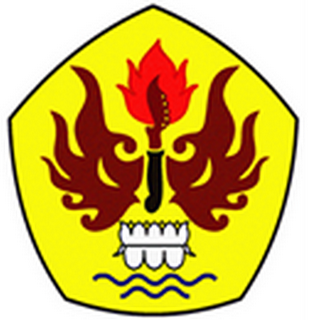 FAKULTAS ILMU SOSIAL DAN ILMU POLITIKUNIVERSITAS PASUNDAN BANDUNG2017